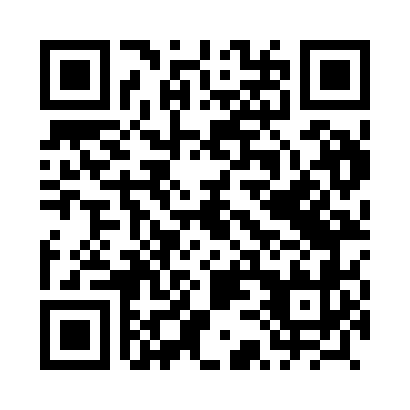 Prayer times for Krosino, PolandMon 1 Apr 2024 - Tue 30 Apr 2024High Latitude Method: Angle Based RulePrayer Calculation Method: Muslim World LeagueAsar Calculation Method: HanafiPrayer times provided by https://www.salahtimes.comDateDayFajrSunriseDhuhrAsrMaghribIsha1Mon4:226:291:015:277:339:322Tue4:196:271:005:287:359:353Wed4:166:241:005:297:379:374Thu4:136:221:005:317:399:405Fri4:096:191:005:327:419:426Sat4:066:1712:595:337:439:457Sun4:036:1512:595:357:449:488Mon4:006:1212:595:367:469:509Tue3:566:1012:585:377:489:5310Wed3:536:0712:585:397:509:5611Thu3:496:0512:585:407:529:5912Fri3:466:0312:585:417:5410:0113Sat3:426:0012:575:427:5610:0414Sun3:395:5812:575:447:5710:0715Mon3:355:5612:575:457:5910:1016Tue3:325:5312:575:468:0110:1317Wed3:285:5112:565:478:0310:1618Thu3:245:4912:565:498:0510:1919Fri3:215:4612:565:508:0710:2220Sat3:175:4412:565:518:0810:2621Sun3:135:4212:565:528:1010:2922Mon3:095:4012:555:538:1210:3223Tue3:055:3712:555:558:1410:3524Wed3:015:3512:555:568:1610:3925Thu2:575:3312:555:578:1810:4226Fri2:535:3112:555:588:2010:4627Sat2:485:2912:555:598:2110:5028Sun2:445:2712:546:008:2310:5329Mon2:435:2412:546:028:2510:5730Tue2:425:2212:546:038:2710:59